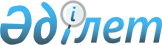 Об образовании избирательных участков в Уйгурском районе
					
			Утративший силу
			
			
		
					Решение акима Уйгурского района Алматинской области от 02 июня 2014 года № 06-09. Зарегистрировано Департаментом юстиции Алматинской области 20 июня 2014 года № 2756. Утратило силу решением акима Уйгурского района Алматинской области от 27 октября 2014 года № 10-34      Сноска. Утратило силу решением акима Уйгурского района Алматинской области от 27.10.2014 № 10-34.

      Примечание РЦПИ:

      В тексте документа сохранена пунктуация и орфография оригинала.

      В соответствии c пунктом 1 статьи 23 Конституционного Закона Республики Казахстан от 28 сентября 1995 года "О выборах в Республике Казахстан", пунктом 2 статьи 33 Закона Республики Казахстан от 23 января 2001 года "О местном государственном управлении и самоуправлении в Республике Казахстан" аким Уйгурского района РЕШИЛ:



      1. Для проведения голосования и подсчета голосов образовать в Уйгурском районе избирательные участки согласно приложению к настоящему решению.



      2. Контроль за исполнением настоящего решения возложить на руководителя аппарата акима района Исламова Султана Турсуновича.



      3. Настоящее решение вступает в силу со дня государственной регистрации в органах юстиции и вводится в действие по истечению десяти календарных дней после дня его первого официального опубликования.      Аким района                                К. Омаров      "СОГЛАСОВАНО"      Председатель районной

      избирательной

      комиссии                                   Хавайдуллаев Лутпулла Турдиевич

      "02" июня 2014 г.

Приложение к решению акима

Уйгурского района от 02 июня

2014 года № 06-09 "Об образовании

избирательных участков

вУйгурском района" 

Избирательные участки образованные для проведения голосования и

подсчета голосов в Уйгурском районе      Шошанайский избирательный участок №782.

      Центр: село Шошанай, улица Ш.Айманова №18, Шошанайская средняя школа, телефон: 51624.

      В границах: село Шошанай, отгонные участки.

      Жанасайский избирательный участок №783.

      Центр: село Жанасай, улица Касымбека №1, Жанасайская неполная средняя школа, телефон: 51472.

      В границах: село Жанасай, отгонные участки.

      Бирлик Сумбинский избирательный участок №784.

      Центр: село Бирлик Сумбе, улица Сейфуллина №24, Бирлик Сумбинская средняя школа, телефон: 51388.

      В границах: село Бирлик Сумбе, отгонные участки.

      Сумбинский избирательный участок №785.

      Центр: село Сумбе, улица Салмеке №1, Сумбинская средняя школа, телефон: 51113.

      В границах: село Сумбе, отгонные участки.

      Кыргызсайский избирательный участок №786.

      Центр: село Кыргызсай, улица Жандосова №13, Кыргызсайская средняя школа, телефон: 56475.

      В границах: село Кыргызсай, отгонные участки.

      Рахатский избирательный участок №787.

      Центр: село Рахат, улица Жеруйык №1, Рахатская средняя школа, телефон: 29321.

      В границах: село Рахат, отгонные участки.

      Киши Аксуский избирательный участок №788.

      Центр: село Киши Аксу, улица Шарипова №20, Киши Аксуская средняя школа, телефон: 29015.

      В границах: село Киши Аксу, отгонные участки.

      Улкен Аксуский (западный) избирательный участок №789.

      Центр: село Улкен Аксу, улица Розыбакиева №12, дом культуры, телефон: 57446.

      В границах: село Улкен Аксу, улицы: Тохнияз батыра с №1 по 80, Мусаева с №1 по 63, Сасыкова с №1 по 66, Суюнбая с №1 по 56, Садыкова с №1 по 12, Сайдуллаева с №1 по 8, Садыр палуана с №37 по 49, Гожамьярова с № 25 по 33, Кадыра с №28 по 59, Розыбакиева с №19 по 49, Юсупова с №28 по 50, Тохтикулиева с №1 по 16; отгонные участки.

      Улкен Аксуский (восточный) избирательный участок №790.

      Центр: село Улкен Аксу, улица Юсупова №3, средняя школа имени Г.Садвакасова, телефон: 57734.

      В границах: село Улкен Аксу, улицы: Садыр палуана с №1 по 17, Гожамьярова с №1 по 21, Кадыра с №1 по 23, Карима с №1 по 106, Муталипа с №1 по 108, Маматбакиева с №1 по 8, Надырова с №1 по 34, Ачилова с №1 по 19, Садвакасова с №1 по 49, Юсупова с №1 по 22, Розыбакиева с №1 по 10; отгонные участки.

      Долайтинский избирательный участок №791.

      Центр: село Долайты, улица Ивраима №33, Долайтинская средняя школа, телефон: 57840.

      В границах: село Долайты, отгонные участки.

      Аватский избирательный участок №792.

      Центр: село Ават, улица Ахмета №27, средняя школа имени И. Искандерова, телефон: 43706.

      В границах: село Ават, отгонные участки.

      Тиирменский избирательный участок №793.

      Центр: село Тиирмен, улица Насырова №27, Тиирменская уйгурская средняя школа, телефон: 45677.

      В границах: село Тиирмен, отгонные участки.

      Узунтамский избирательный участок №794.

      Центр: село Узунтам, средняя школа имени М. Максатова, телефон: 36260.

      В границах: село Узунтам, отгонные участки.

      Актамский избирательный участок №795.

      Центр: село Актам, улица Тунгышбаева №22, Актамская средняя школа, телефон: 46049.

      В границах: село Актам, отгонные участки.

      Ардолайтинский избирательный участок №796.

      Центр: село Ардолайты, улица Абдрахманова №16, Ардолайтинская средняя школа, телефон: 36480.

      В границах: село Ардолайты, отгонные участки.

      Дардамтинский избирательный участок №797.

      Центр: село Дардамты, улица Мустапаева №1, Дардамтинская средняя школа, телефон: 43531.

      В границах: село Дардамты, отгонные участки.

      Добынский избирательный участок №798.

      Центр: село Добын, улица Тохтыбакиева №14, Добынская средняя школа, телефон: 56141.

      В границах: село Добын, отгонные участки.

      Сункарский избирательный участок №799.

      Центр: село Сункар, улица Караева без номера, Сункарская средняя школа, телефон: 43430.

      В границах: село Сункар, отгонные участки.

      Кетпенский избирательный участок №800.

      Центр: село Кетпен, улица Жалилова №12, средняя школа имени М. Жалилова, телефон: 31544.

      В границах: село Кетпен, отгонные участки.

      Кепебулакский избирательный участок №801.

      Центр: село Кепебулак, улица Кожагул №18, Бодетинская средняя школа, телефон: 31158.

      В границах: село Кепебулак, отгонные участки.

      Киши Диканский избирательный участок №802.

      Центр: село Киши Дикан, улица Мажурунова №1, средняя школа имени М.Таипова, телефон: 44531.

      В границах: село Киши Дикан, отгонные участки.

      Улкен Диканский избирательный участок №803.

      Центр: село Улкен Дикан, улица Илья Бахтия №32, Улкен Диканская средняя школа, телефон: 36950.

      В границах: село Улкен Дикан, отгонные участки.

      Калжатский избирательный участок №804.

      Центр: село Калжат, улица Розыбакиева №32, Калжатская средняя школа, телефон: 47348.

      В границах: село Калжат, отгонные участки.

      Розыбакиевский избирательный участок №805.

      Центр: село Шарын, улица Хамраева №52, Шарынская средняя школа, телефон: 58673.

      В границах: село Шарын, улицы: Хамраева с №1 по 85, Кебирова с №1 по 97, Гаитова с №1 по 75, Искандерова с №1 по 67, Емелева с №1 по 24, Навои с №1 по 27, Мамыр с №1 по 13, Мырзабаева с №1 по 17, Алахунова с №1 по 31, Мадалиева с №1 по 75, Зикирьярова с №1 по 25, Садыра с №35 по 96, Розыбакиева с №28 по 62, Абая с №32 по 69, Касымова с №38 по 72, Сыдыкова с №20 по 72, Сайдуллаева с №10 по 45; отгонные участки.

      Шарынский избирательный участок №806.

      Центр: село Шарын, улица Касымова №27, средняя школа имени М.Хамраева, телефон: 58594.

      В границах: село Шарын, улицы: Хамраева с №2 по 84, Жибек Жолы с №1 по 62, Манапова с №1 по 130, Жамбыла с №1 по 102, Елебаева с №1 по 42, Зикирьярова с №1 по 17, Садыра с №1 по 36, Розыбакиева с №1 по 26, Абая с №1 по 30, Касымова с №1 по 36, Сыдыкова с №1 по 18, Сайдуллаева с №1 по 10, Тастак с №1 по 60; отгонные участки.

      Таскарасуский избирательный участок №807.

      Центр: село Таскарасу, улица Сейфуллина №27, Таскарасуская средняя школа, телефон: 29501.

      В границах: село Таскарасу, отгонные участки.

      Бахарский избирательный участок №809.

      Центр: село Бахар, улица Достык №1, средняя школа имени А. Розыбакиева, телефон: 59032.

      В границах: село Бахар, отгонные участки.

      Шырынский избирательный участок №810.

      Центр: село Шырын, улица Розыбакиева №15, Шырынская средняя школа, телефон: 59597.

      В границах: село Шырын, отгонные участки.

      Шатлыкский избирательный участок №811.

      Центр: село Шонжы, улица М. Таипова без номера, Шонжинская средняя школа №5, телефон: 22803.

      В границах: село Шонжы, улицы: М. Таипова с №2 по 92 (четная сторона), К. Исламова с №82 по 110 (четная сторона), Илья Бахтия с №56 по 118, Раджибаева с №83 по 101, Кадырова с №50 по 110, М. Таипова с №1 по 61 (нечетная сторона), Розыбакиева с №54 по 66 (четная сторона), с №68 по 145, Нур Исраилова с №50 по 117, Садыра с №45, 47, 49, с №51 по 109, Нысанбаева с №1 по 108, Ш. Валиханова с №1 по 36, Каракул батыра с №1 по 21, Ушурова с №1 по 17, Мансурова с №1 по 14, Айнабекова с №1 по 28, Оразалиева с №1 по 21, Курманалиева с №1 по 36.

      Алматинский избирательный участок №812.

      Центр: село Шонжы, улица Кадырова без номера, Шонжинская средняя школа №1, телефон: 21559.

      В границах: село Шонжы, улицы: Теипова с №1 по 119 (нечетная сторона), К. Исламова с №36, по 52 (четная сторона), №62, 72, 74, 76, Илья Бахтия №5, 7, с №9 по 52, Раджибаева №41, с №43 по 81, Кадырова с №34 по 50, Тохнияз батыра с №30 по 78, Якупова с №17 по 64, Розыбакиева с №17 по 53, №55, 57, 59, 61, 63, 65, Нур Исраилова №32, с №34 по 49, Садыра №29, 31, 33, с №35 по 43, №44, 46, 48, 50, Кудайбергенова с №1 по 87, Арзиева с №1 по №65, с №66 по 84 (четная сторона), Искандерова с №1 по 82, Касымбекова с №1 по 37, с №39 по 69 (нечетная сторона), Амангельды с №1 по 17, №18, 20, 22, 24.

      Избирательный участок Шыгыс №813.

      Центр: село Шонжы, улица Жуашева №51, средняя школа №2 имени Ж. Кудайбергенова, телефон: 21759.

      В границах: село Шонжы, улицы: К. Исламова №2а, 2б, 2в, с №4 по 34 (четная сторона), Жуашева с №1 по 65, Касымбекова с №2 по 38 (четная сторона), Аппазова с №1 по 63, микрорайон "Старый городок" (полностью), Илья Бахтия с №1 по 8, Раджибаева с №1 по 42, Кадырова с №1 по 34, Тохнияз батыра с №1 по 29, Якупова с №1 по 16, Розыбакиева с №1 по 16, Нур Исраилова с №1 по 33, Садыра с №1 по 34, Дандыбая с №1 по 42, Садвакасова с №1 по 45, Талканбаева с №1 по 47, Мубарака с №1 по 45, Саганайская с №1 по 12, Нурлы с №1 по 35, 6 многоэтажных дома (полностью).

      Гулистанский избирательный участок №814.

      Центр: село Шонжы, улица Ж. Кудайбергенова №51, районная территориальная инспекция, телефон: 21765.

      В границах: село Шонжы, улицы: Исламова с №59 по 69 (нечетная сторона), Арзиева с №67 по 99 (нечетная сторона), Назугум с №24 по 64 (четная сторона), Ж. Кудайбергенова с №88 по 127, Теипова с №94 по 120 (четная сторона), с №121 по 152, с №153 по 167(нечетная сторона), Нысанбаева с №109 по 159, Старикова с №1 по 43, Мерекеева с №1 по 35, Молдабаева с №1 по 13, М. Маметова с №8 по 29, Алахунова с №63 по 77, М. Маметова с №1 по 9, Разамова с №1 по 27, Арычная с №1 по 9.

      Бахарский избирательный участок №815.

      Центр: село Шонжы, улица К. Исламова № 92, районный дом культуры, телефон: 21531.

      В границах: село Шонжы, улицы: К. Исламова с №1 по 47 (нечетная сторона), Искандерова с №84 по 146 (четная сторона), Назугум с №2 по 18 (четная сторона), Касымбекова с №40 по 70 (четная сторона), с №71 по 118, Жуашева с №66 по 103, Асана с №1 по 11, Хитбакиева с №1 по 34, Аппазова с №64 по 97, Тохметова с №1 по 22, Чигирова с №11 по 35, Кокимет батыра с №1 по 35, Абдразакова с №1 по 29, Махпирова с №1 по 8, Тауелсиздик с №1 по 7.

      Назугумский избирательный участок №816.

      Центр: село Шонжы, улица Арзиева №138, профессиональный колледж №9, телефон: 21192.

      В границах: село Шонжы, улицы: Табылганова с №2 по 52, Арзиева с №111 по 137 (нечетная сторона), Ж. Кудайбергенова с №128 по 158, Теипова с №154 по 166 (четная сторона), с №168 по 189, Нысанбаева с №160 по 174, Мерекеева с №36 по 163, Бектенова с №1 по 53, Камердинова с №1 по 43, Даутова с №1 по 25, Семятова с №1 по 24, Атаева с №1 по 25, Онгарова с №1 по 58, Заводская с №1 по 8, Исаева с №1 по 5, Жас кыран с №9 по 25, Болашак с №9 по 25, Астана с №9 по 25, Бейбитшилик с №9 по 25, Улан с №9 по 25, 15-летие Конституции с №9 по 25, Алатау с №9 по 25, Жетысу с №9 по 25 Келисим с №9 по 25, Оркен с №9 по 25, Жас Отан с №9 по 25, Ынтымак с №9 по 25.

      Искандеровский избирательный участок №817.

      Центр: село Шонжы, улица Искандерова №135, средняя школа №3 имени И.Молутова (Бахтия), телефон: 21752.

      В границах: село Шонжы, улицы: К. Исламова с №49 по 57 (нечетная сторона), Арзиева с №98 по 150, Табылганова с №1 по 33, Абдразакова с №30 по 39, М. Маметовой с 1 по 7, З.Минамова с №1 по 67, Алахунова с №54 по 62, Искандерова с №69 по 139 (нечетная сторона), с №148 по 160 (четная сторона), Касымбекова с №118 по 136, Жуашева с №104 по 125, Асана с №12 по 27, Хитбакиева с №35 по 55, Аппазова с №98 по 128, Тохметова с №23 по 39, Чигирова с №1 по 10, Кокимет батыра с №36 по 45, Мамырбаева с №1 по 15, Машурова с №1 по 7, Назугума с №1 по 17 (нечетная сторона), Жас кыран с №1 Болашак с №1 по 8, Астана с №1 по 8, Бейбитшилик с №1 по 8, Улан с №1 по 8, 15- летие Конституции с №1 по 8, Алатау с №1 по 8, Келисим с №1 по 8, Оркен с №1 по 8, Жас Отан с №1 по 8, Ынтымак с №1 по 8.

      Больничный избирательный участок (закрытый) №818.

      Центр: село Шонжы, улица Жуашева №65, Центральная районная больница, телефон: 24597.

      В границах: село Шонжы, территория центральной районной больницы.

      Избирательный участок (закрытый) №819.

      Центр: село Шонжы, войсковая часть №2534.

      В границах: Территория войсковой части №2534.

      Избирательный участок (закрытый) №820.

      Центр: село Шонжы, войсковая часть №2534.

      В границах: Пограничная застава "Поляна".

      Избирательный участок (закрытый) №821.

      Центр: село Шонжы, войсковая часть №2534.

      В границах: Пограничный пост "Калжат".

      Избирательный участок (закрытый) № 822.

      Центр: село Шонжы, войсковая часть №2534.

      В границах: Пограничная застава "Геопартия".

      Избирательный участок (закрытый) № 823.

      Центр: село Шонжы, войсковая часть №2534.

      В границах: Пограничная застава "Бодеты".

      Избирательный участок (закрытый) № 824.

      Центр: село Шонжы, войсковая часть №2534.

      В границах: Пограничная застава "Онопко".
					© 2012. РГП на ПХВ «Институт законодательства и правовой информации Республики Казахстан» Министерства юстиции Республики Казахстан
				